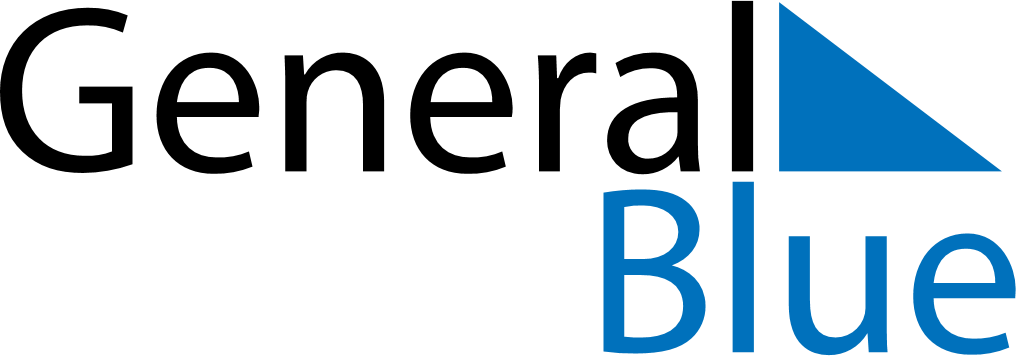 October 2024October 2024October 2024October 2024BurundiBurundiBurundiSundayMondayTuesdayWednesdayThursdayFridayFridaySaturday1234456789101111121314151617181819Rwagasore Day2021222324252526Ndadaye Day2728293031